COMITÉ DE TRANSPARENCIANo. de Acta: CT/10/2020Sesión: Sexta Sesión Extraordinaria del Comité de Transparencia 2020En la Ciudad de México, siendo las trece horas del día once de diciembre del año dos mil veinte, se reunieron en su carácter de servidores públicos; Lic. Agustín Arvizu Álvarez, Director de Planeación y Presidente del Comité de Transparencia; C.P. Fanny Mancera Jiménez, Titular del Órgano Interno de Control, Vocal; C.P. Raquel Ortiz Hernández, Jefa del Departamento de Gestión de la Información y Responsable del Área de Archivos, Vocal; Lic. Roberto Ruíz Arciniega, Subdirector de la Unidad Jurídica, Invitado; Lic. Arminda Rueda Calva, Apoyo en la Unidad de Transparencia, Invitada; presentes en el aula B de la Dirección de Planeación, sita en Avenida Insurgentes Sur, número 3700-C, Colonia. Insurgentes Cuicuilco, Delegación Coyoacán C.P. 04530, a efecto de llevar a cabo la Sexta Sesión Extraordinaria del Comité de Transparencia 2020.--------------------------------------------------------------------------------------------------------------------------------------------------------------------------------------------------------------------------------------------------------------------------------------------- ORDEN DEL DÍA---------------------------------------------------------------------------------------------------------------------------------1.- Lista de asistencia.---------------------------------------------------------------------------------------------------------------------------------------------------------------------------2.- Aprobación del Orden del día. -----------------------------------------------------------------------------------------------------------------------------------------------------------3.- Revisión y aprobación de la prórroga presentada por la Dra. Mercedes Macías Parra, Directora Médica mediante sus oficios DM/MMP/1924/2020 y DM/MMP/1927/2020, para dar contestación a las solicitudes de información con número de folios: -------------------------------------------------------------------------------------------------------------------------------------------------------------------------------------------------------------------------------------------PUNTOS DE ACUERDO---------------------------------------------------------------------------------------------------------------------------1. Lista de Asistencia. Se firmó.---------------------------------------------------------------------------------------------------------------------------------------------------------------2. Aprobación del Orden del Día, mismo que fue aprobado.-------------------------------------------------------------------------------------------------------------------------.3. El Lic. Arvizu dio lectura a la orden del día y comentó que los oficios se enviaron vía correo electrónico para su conocimiento, e indicó que la Directora Médica está solicitando una prórroga para dar atención a las 45 solitudes antes mencionadas, toda vez que en más de una solicitud requieren al menos 24 rubros, es por el volumen de la información que implica proporcionarlo en el tiempo inicial y preguntó a los integrantes del comité si estaban de acuerdo en aprobar las 45 prorrogas presentadas por la Dirección Médica. Los integrantes del Comité estuvieron de acuerdo y votaron a favor.---------------------------------------------------------------------------------------------------------------------------------------------------------------------------------------------------------------------------ACUERDOS------------------------------------------------------------------------------------------------------------------------------------------------------------------------------------------------------------------------------------INP.CT.05.SE.2020. ACU-1. Por unanimidad de votos los integrantes del Comité de Transparencia APRUEBAN las prórrogas presentadas por la Directora Médica mediante sus oficios DM/MMP/1924/2020 y DM/MMP/1927/2020 para dar respuesta a las solicitudes de información con número de folios que abajo se enlistan:---------------------------------------CIERRE DEL ACTA------------------------------------------------------------------------------------------No habiendo nada más que acordar en la presente sesión se da por concluida la Sexta Sesión Extraordinaria del Comité de Transparencia 2020, el día once de diciembre del año dos mil veinte, siendo las catorce horas con treinta minutos, firmando al margen y al calce para constancia, quienes pudieron y quisieron firmar. -----------------------------------------------------------------------------------------------------------------------------------------------------------------------------------------------------------------------------------------------------------------------------------------------------------------------------------------------------------------------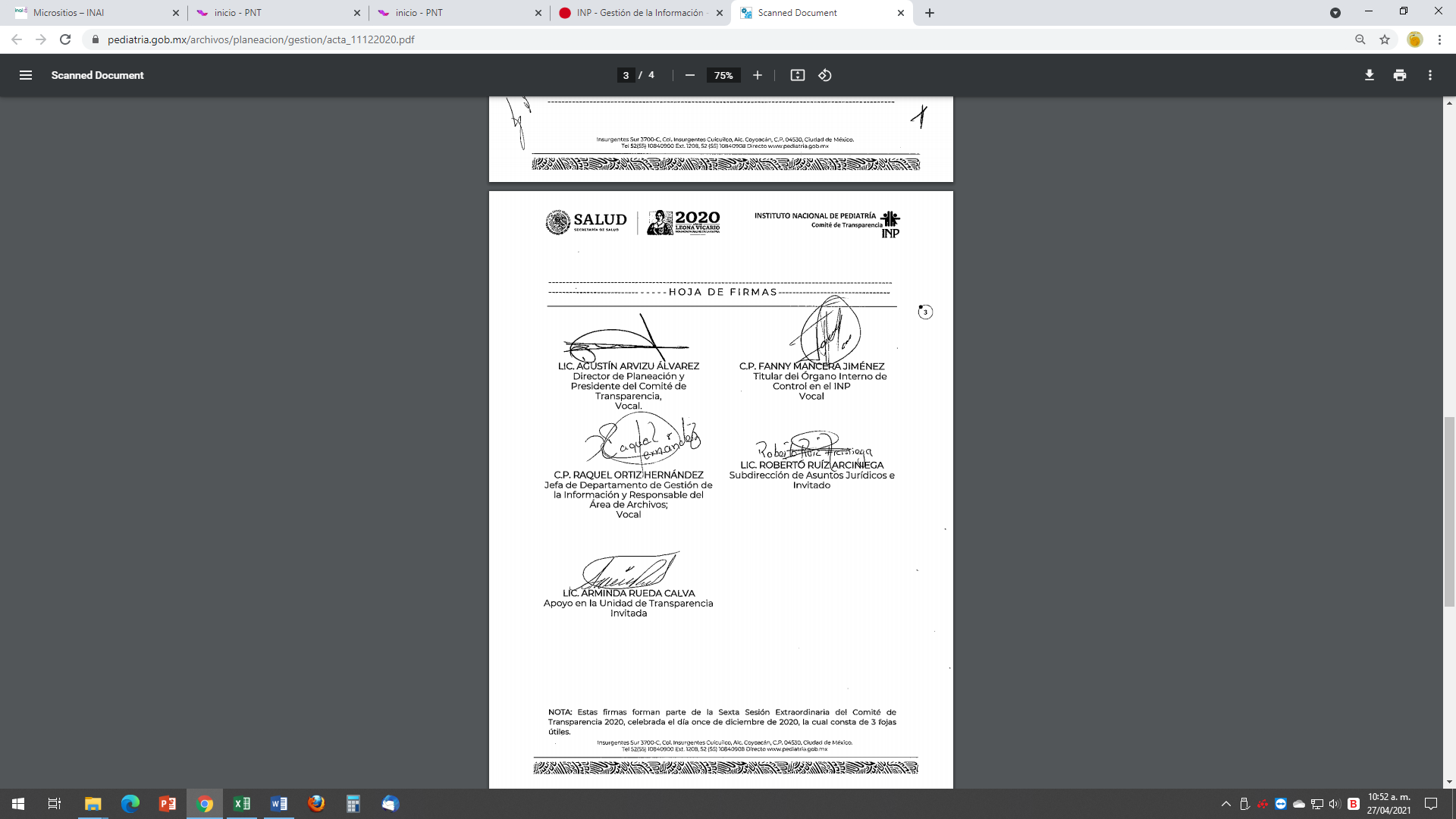 ----------------------------------------------------------------------------------------------------------------------------------HOJA DE FIRMAS--------------------------------1224500025020122450002712012245000285201224500029520122450002512012245000272201224500028620122450002962012245000252201224500027320122450002872012245000297201224500026420122450002762012245000288201224500029820122450002652012245000277201224500028920122450003002012245000266201224500028020122450002902012245000301201224500026720122450002812012245000291201224500030720122450002682012245000282201224500029220122450003082012245000269201224500028320122450002932012245000309201224500027020122450002842012245000294201224500032020122450003212012245000250201224500027120122450002852012245000295201224500025120122450002722012245000286201224500029620122450002522012245000273201224500028720122450002972012245000264201224500027620122450002882012245000298201224500026520122450002772012245000289201224500030020122450002662012245000280201224500029020122450003012012245000267201224500028120122450002912012245000307201224500026820122450002822012245000292201224500030820122450002692012245000283201224500029320122450003092012245000270201224500028420122450002942012245000320201224500032120